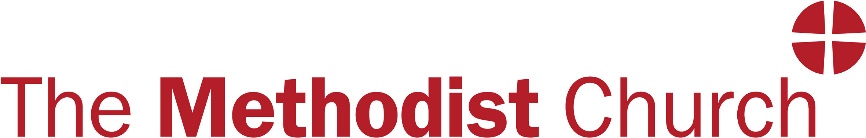 City Centre Church or Project Review GuidelinesStanding Order 440 (5) requires the District Synod to carry out a review of the City Centre Church or Project.  This should be done in collaboration with the responsible Church Council or Circuit Meeting or Management Committee.The District may decide to follow a major review process where everything in the life of the city centre church or project is taken into consideration. A district will probably ask a Connexional Officer or member of the Methodist City Centre Network to help in doing this.  Alternatively a smaller more focused review might take place.  This document is to help you do this.  There are four options, you should choose the one that are most useful to your context.City Centre Church and Projects Review: An Approach using Our CallingName of City Centre Church or Project ………………………………………….Working as individuals, in small group or a larger meeting answer the following questions1. What is life giving about your city centre church or project? 2. How could the mission and outreach be improved?  Name 1 big thing and 3 small things3. How could worship be improved?  Name 1 big thing and 3 small things4.How could care and learning be improved?  Name 1 big thing and 3 small things5.How could pastoral service to others be improved?  Name 1 big thing and 3 small thingsReviewing your response to questions 2-5– how will you make this happen in the light of your answers to question 1?City Centre Church and Projects Review: An Appreciative Inquiry ApproachName of City Centre Church or Project ………………………………………….Working as individuals, in small group or a larger meeting answer the following questions1.  What is the thing you are most proud of in relation to your City Centre Church/ project?2.  Describe the churches/projects top 5 strengths3.  What is at the heart of your church / project?  (Try to avoid writing God/Jesus etc – what do you value?4.  Building on your strengths whilst acknowledging your weaker areas where would you like to see the church/project develop?5.  If you were meeting in a years’ time to review progress, what would be a marker of success?6. Name 1 large step and 2 smaller steps that you could take to make a difference. Now agree a time when you will review your answersCity Centre Church and Projects Review: An Approach using SOARName of City Centre Church or Project ………………………………………….Working as individuals, in small group or a larger meeting answer the following questions1 What does your city centre church/project do really well?	What are the marks of that success?2. What resources do we have?Things to consider:Paid staff/VolunteersBuildings/spacesFinances/GrantsPartnershipsSkills/giftsOther3 What would you like to do that’s new?  	What opportunities are there?What different way do you suggest of doing some of the things that are causing problems?4 What area has potential for growth?	What specifically would you like to achieve in that area?5 What’s your vision for the next 3 years?City Centre Church and Projects Review: An Approach based onDeveloping Healthy ChurchesName of City Centre Church or Project ………………………………………….In which of these dimensions is your church/project most connecting?Where does it need more focus?What steps can we take to play our part in restoring the balance?How can we communicate these things to the church community and leadership?What will we do to review our progress?